ZADÁNÍ ROZSAHU STAVBY Základní údajeNázev stavby:		VD Boskovice, výměna vodočetné latěČíslo stavby dle VP:		123424STAVodní tok:				BěláČíslo hydrologického pořadí:	4-15-02-053Místo stavby (k. ú.):			Hrádkov, Vážany u BoskovicOkres:				BoskoviceKraj:					JihomoravskýCharakter stavby:			oprava/výměnaMajetek PM (HM):			HM 218 726Časový plán zpracování PDPrůzkumné a geodetické práce:	akce nevyžadujeZpracování PD:			akce nevyžadujeInženýrská činnost:			akce nevyžadujePovolení stavby:			akce nevyžadujePopis současného stavuSmaltovaná vodočetná lať je osazena na dřevěný trámec, který je umístěn v ocelovém U profilu. Celý U profil je umístěn na dříku odběrné věže pomocí ocelových kotev. V současnosti je ve špatném technickém stavu včetně držáku latě, kotvícího a spojovacího materiálu. Dle původní projektové dokumentace je vodočetná lať umístěna v rozmezí kót 397,50 do 431,00 m n. m.Účel stavbyProdloužení životnosti a zajištění sledování hladiny vody v nádrži. Návrh technického řešeníDemontáž stávající vodočetné latě včetně ocelového U profilu a kotev ze dříku věže. Geodetické zaměření polohy nové latě. Výroba a instalace nového držáku latě „U profil“ naohýbán (na ohraňovacím lisu) z nerez oceli tloušťky 4 mm, šířky 200 a hloubky 80 mm, ukotven na dřík věže pomocí nerezových kotev. Minimální kotvení po 2m. Držák latě bude vyplněn dubovým trámcem, na který bude osazena smaltovaná vodočetná lať pomocí nerezového spojovacího materiálu. Vzhledem k dobrým zkušenostem s původními rozměry 
a barevným označením stupnice požadujeme tyto rozměry a barevné řešení stupnice zachovat. Přílohou je barevné řešení stupnice a její rozměry z původní projektové dokumentace.  Vodočetná lať bude začínat nulou na kótě 407 m n. m. a končit bude na kótě 431,00 m n. m.Ke dni 24. 8. 2020 je vodní hladina na kótě 429,28 m n. m. Předpokládá se tedy, že demontáž a instalace budou probíhat převážně pod vodní hladinou. Jedná se o předpoklad, případnou změnu musí zhotovitel zohlednit v celkové ceně za dílo.Práce budou prováděny pomocí horolezců, potápěčů a geodetů. Zhotovitel si musí zajistit člun (zejména pro přepravu materiálu), který musí být v řádném technickém stavu, motor nesmí vykazovat známky úkapu, doplňování PHM pouze na břehu.Členění stavby na stavební objekty								Stavba bude řešena jako celekVýchozí podkladyPůvodní projektová dokumentaceDoplňující informacena VD probíhá rekonstrukce MVE, zhotovitel musí zkoordinovat přístup a provedení prací se zhotovitelem, nepředpokládá se kolize  VD Boskovice je vodárenskou nádrží, práce budou probíhat v I. ochranném pásmu, je tedy nutné postupovat při provádění prací s největší opatrností, nesmí dojít k úniku provozních kapalin, olejů apod.záruční doba 60 měsíců na kompletní dílo (provedení, použité materiály)Vliv stavby na životní prostředíStavba nemá negativní vliv na životní prostředí.PřílohyFotodokumentaceBarevné řešení a rozměry stupnice vodočetné latěV Blansku 17. 7. 2020Zpracoval: Petr Havlík, DiS., vedoucí provozu BlanskoPřílohy:Stávající stav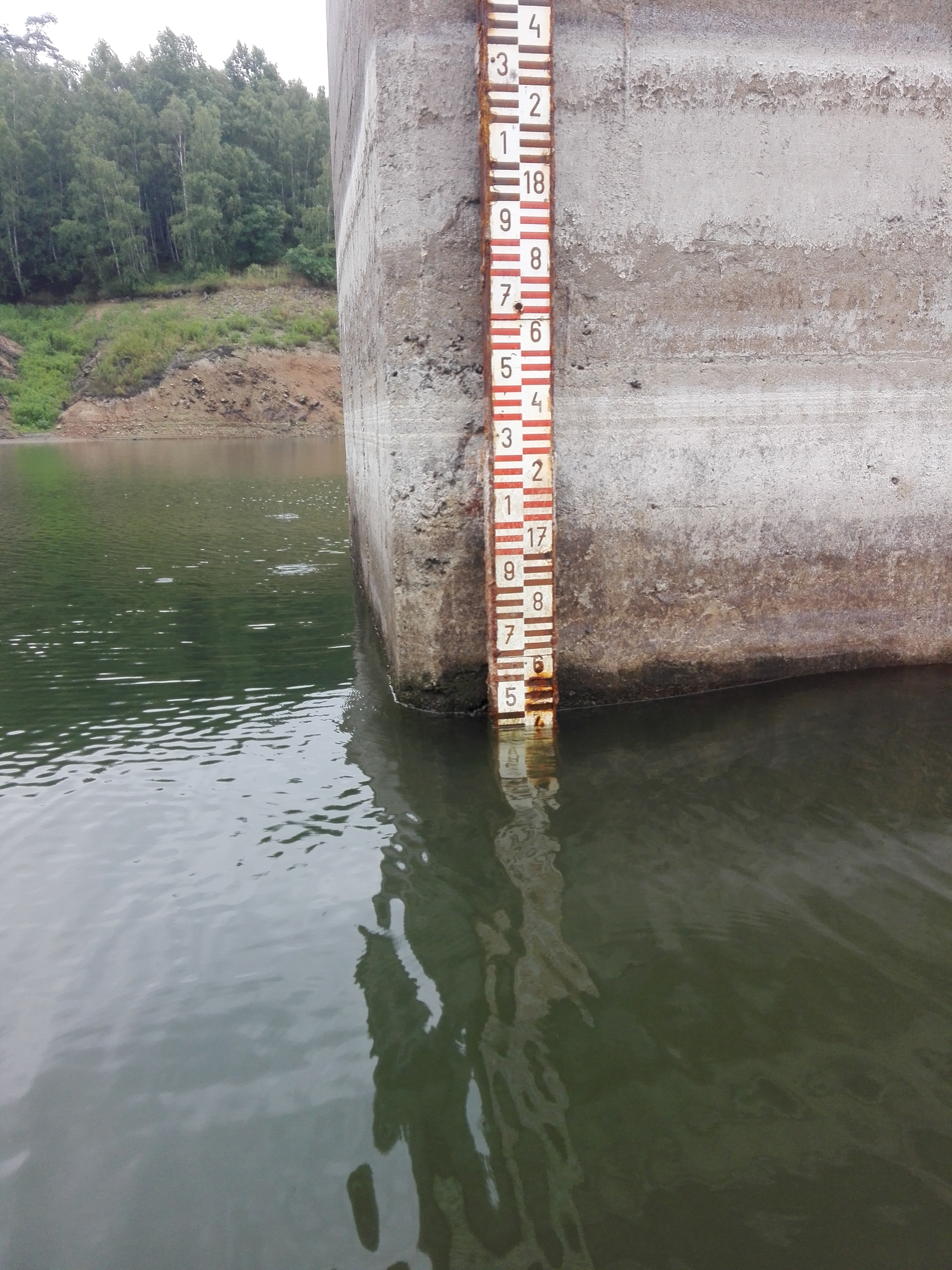 Stávající stav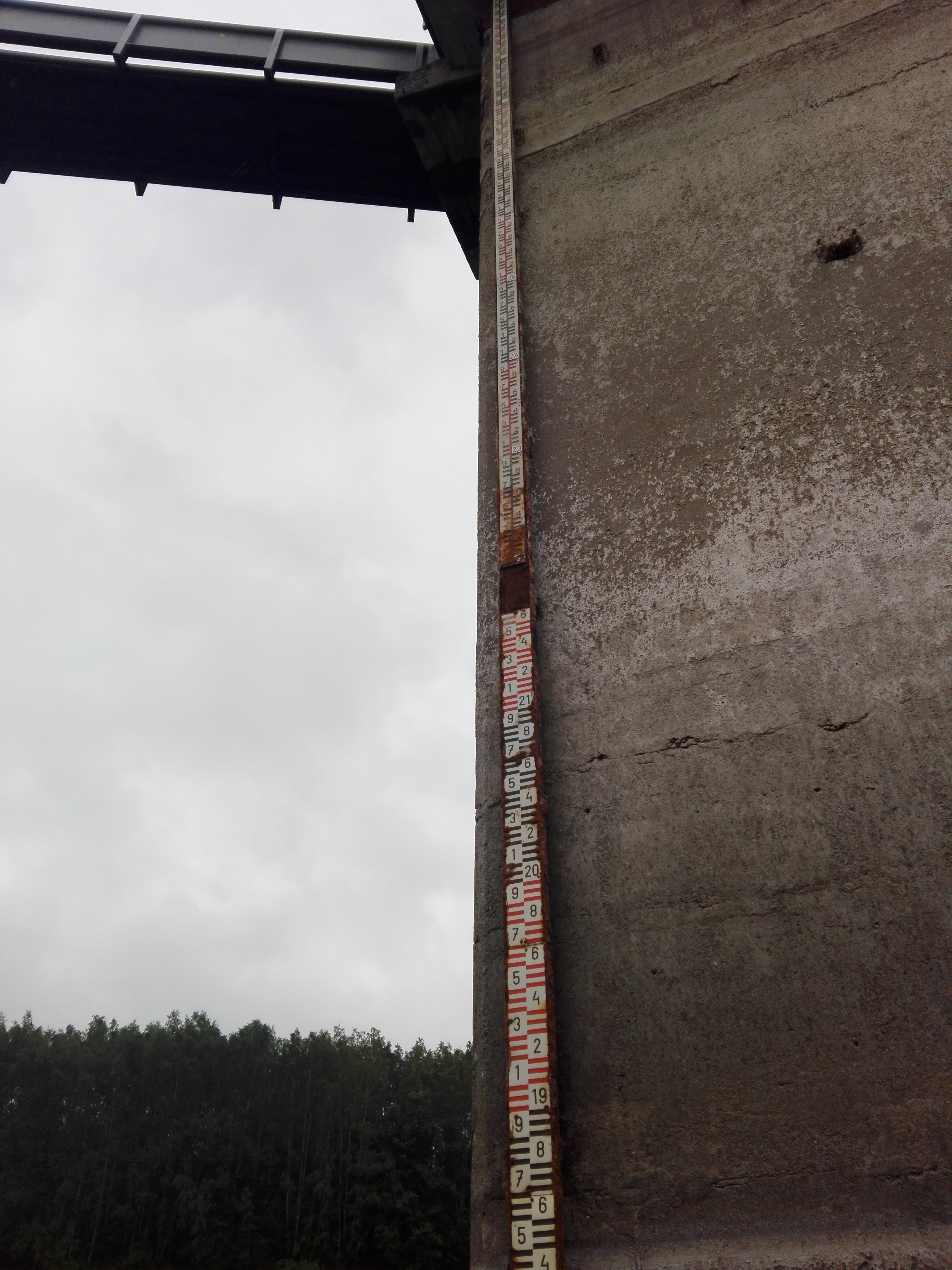 Rozměry vodočetné latě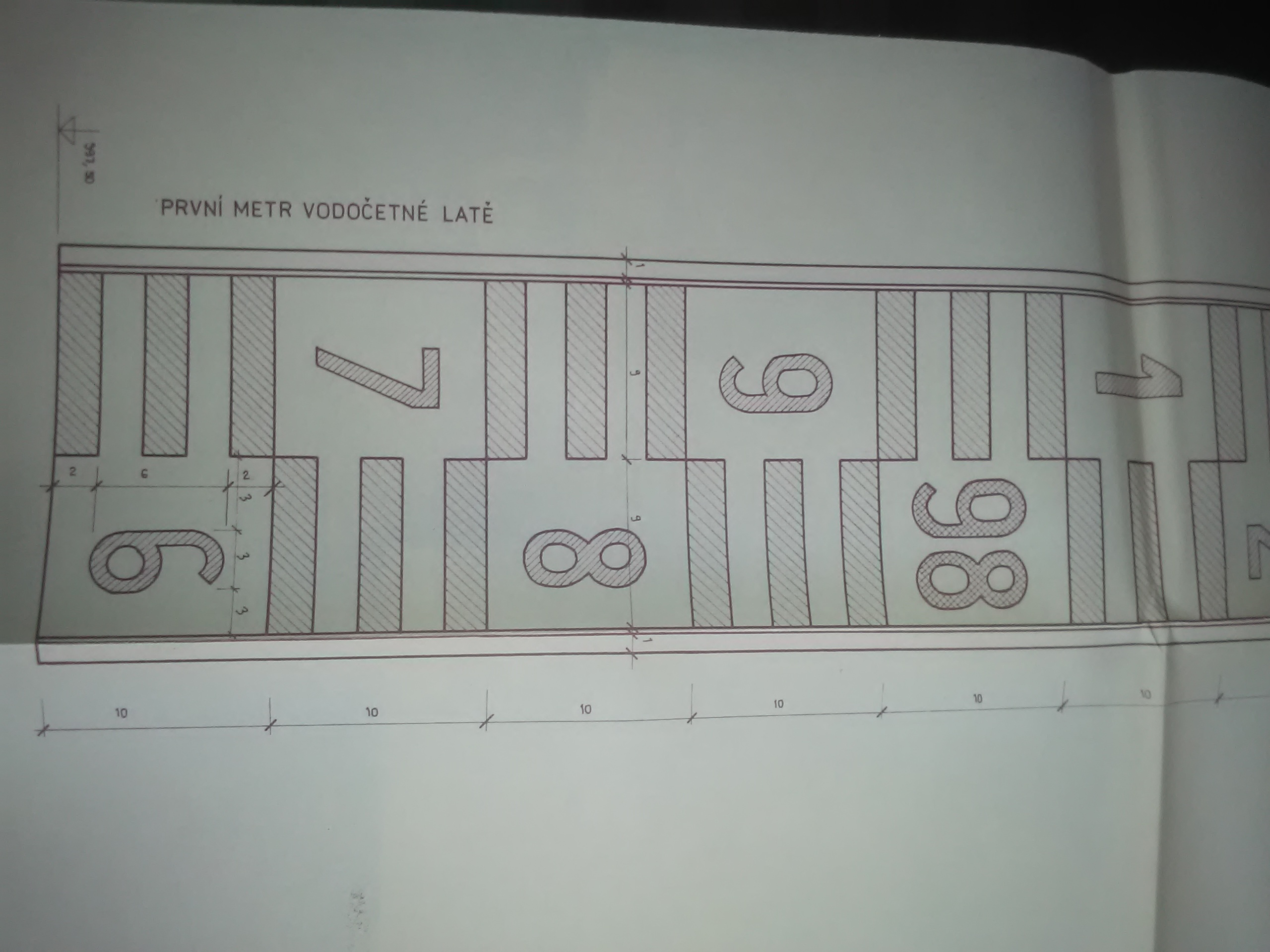 Barevné řešení stupnice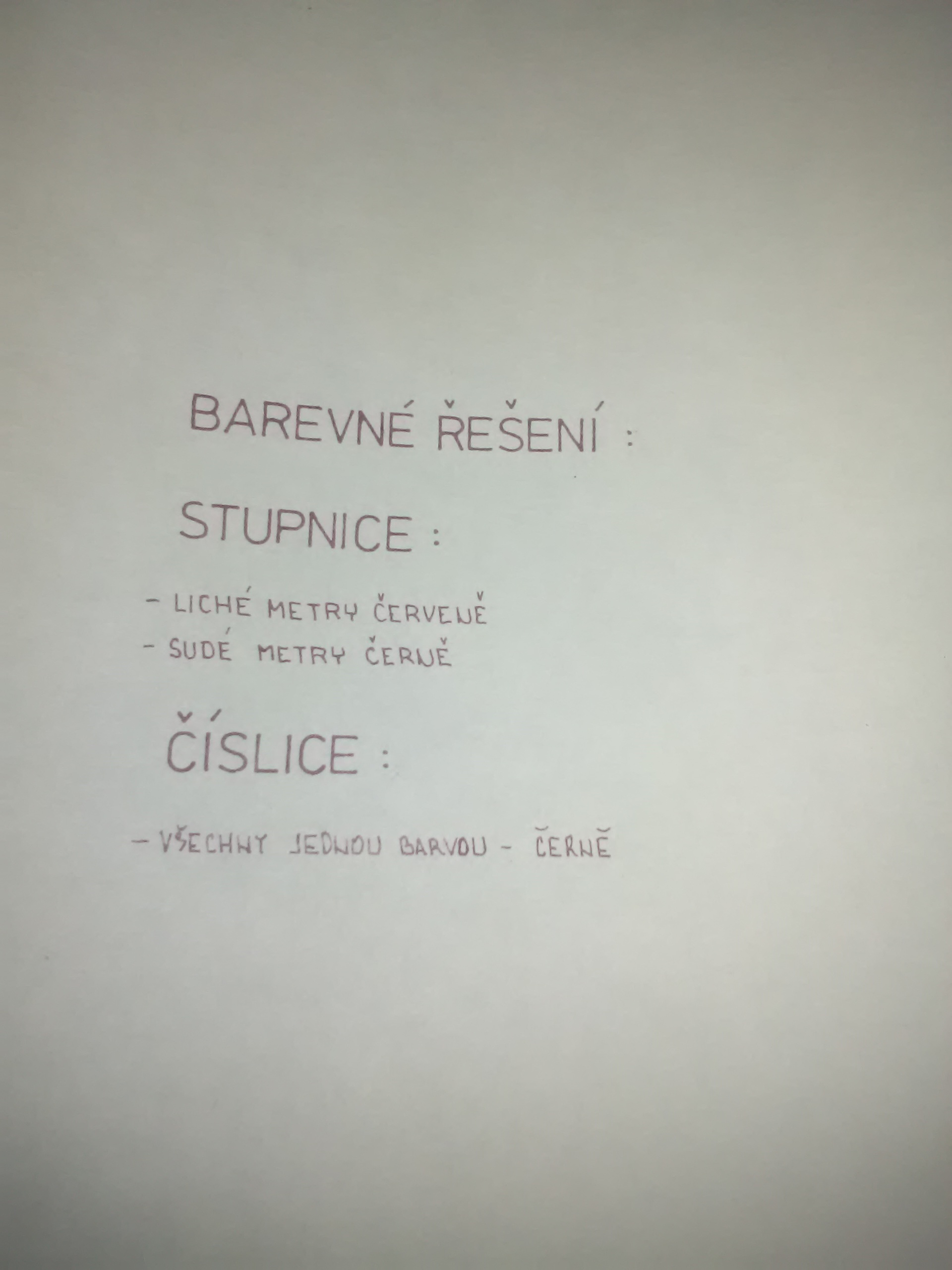 